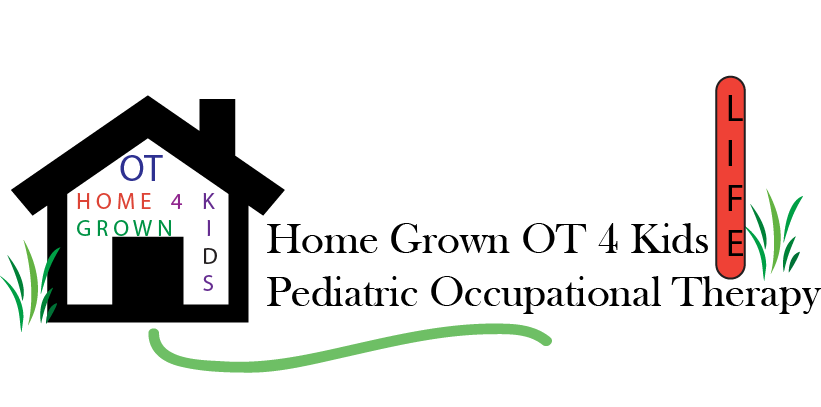                                  Occupational Therapy Initial Intake Date______________________Referred by______________________________________General InformationClient’s name___________________________________       Date of Birth_________________Parent’s name______________________________________Phone__________________________Languages spoken in home_______________________ Siblings________________________Attend school or daycare:_________________________PCP____________________________Background InformationReason for referral to OT___________________________________________________________Primary Concerns regarding your child___________________________________________Primary Goals for your child___________________________________________________________________________________________________________________________________________________Previous therapy services received_________________________________________________Medical History  (please Check)Prenatal complications__________________________________________________Complications during labor/delivery_________________________________Type of delivery_________________________Meds?______________Weight_________Extra hospitalization required?______________________________________________Feeding Problems _________________other _____________________________________Problems in infancy?___________________________________________________Medical or developmental diagnosis?_________________________________Health Issues/significant illnesses____________________________________Take Medications? (please list and for what purpose)______________History of seizures_____________________________________________________Surgeries?___________________________Respiratory problems/asthma     ______Eczema   Allergies  _________________________________          ______Food IntolerancesFeeding Issues  ___chewing ___swallowing  _____GI issuesDiagnosed Vision or Hearing delays?_____________________________________  Any other Medical Concerns or Precautions?_____________________________________________                                                                                 Name_________________________________________Date_______________                                                                    Occupational Therapy Initial Intake            	 Developmental History (please Check)Delayed Developmental Milestones   ___motor ___feeding ___speechActivity Level  (please check)ActiveTypicalLow arousal Difficulty sitting stillDistractedPrefers sitting or sedentary activityBehavior/Play Skills  (please check)Seem hyperactive, always on the goDifficulty with changes in routineRigid, set in his/her waysUnderactive, difficult to engage in movementCalm, patient, relaxedEasy going, happyCautious to try new thingsAggressive when upset   __bites ___hits  ___temper tantrumsSelf stimulatory or repetitive behaviorsFrustration with expressing needs and wantsDifficulty with social skills  ___sharing   _____making friends _____taking turnsDifficulty with sleep patternsShows decreased safety awarenessSelf help skills   (please check)Difficulty eating  ____chewing   ____swallowing    ____droolingLimited tolerance of food textures/ typesGag or throw up when eatingDifficulty sucking or drinking from a bottle, cup   ____Uses Bottle   _____uses sippee cup   _____open cupUnable to finger feed, use utensils well____finger feeds   ______spoon feeds  _____Aversion to brushing or cutting hairAversion or poor tolerance of tooth brushingDifficulty with dressing/undressing___helps with dressing _____undresses   _____dresses self Difficulty with fastensSlow toilet training skills  ____toilet trained  ____in progress  ____not started                                                                                                                    name_____________________________________Date                                          Occupational Therapy Initial IntakeSensory Processing   (please check)Tactile ProcessingDislikes touching various textures (sand, grass, messy food)Seeks or craves touchDislikes being held or cuddledDistressed when fingers or face is messy or dirtyIs not aware when dirty or when hurtDistressed with grooming activities (brushing teeth, hair etc. )Seeks oral stimulation or avoids oral textures, picky eaterAuditory ProcessingDistressed by loud or sudden soundsFrequently covers ears to avoid soundsEasily distracted or difficulty concentrating with background noiseDifficulty understanding or listeningHas a diagnosed hearing or auditory impairmentVisual ProcessingWears glasses or has a diagnosed visual impairmentSquints or covers eyesDifficulty concentrating with visual distractionsReduced eye contact Poor tracking or keeping eye on targetVisual perception delays  (puzzles, copy tasks)Muscle ToneWeak muscle tone, fatigues easilyDiagnosed muscle problemFlat feet or walks on toesPoor posture, slouches when sitting or on floorPoor core strength ie., crawling, wheelbarrow walk, climbingMovement/body awarenessEnjoys moving, swinging, slidesSeeks spinning, hanging upside downFearful of moving through space, slides, heights, stairsLikes rough housing, crashing, jumpingBumps into things, clumsy, accident proneClumsy, falls easily, poor balanceDifficulty learning new movementsCoordinationDifficulty using both sides of body together ie., clapping patterns, pumping swing, jumping jacksFine motor problems ie., grasp, pinch strength, manipulation of small items                                                                                                                                                               Name____________________Date______                          Occupational Therapy Initial IntakeCoordinationGross motor delays ie., jumping, hopping, skipping, riding bikePoor writing skillsHand dominance not well establishedConfuses right and leftPoor ball skillsDifficulty playing on play ground, recess or sportsPlease list any other areas of concern you would like addressed __________________________________________________________________________________________________________________________________________________________________________________